Č. j. 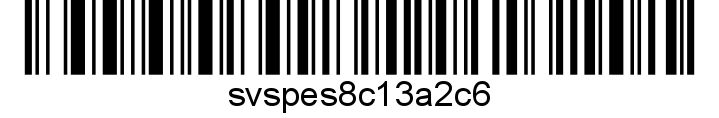 Nařízení Státní veterinární správy Krajská veterinární správa Státní veterinární správy pro Zlínský kraj jako místně
a věcně příslušný správní orgán podle ustanovení § 49 odst. 1 písm. c) zákona č. 166/1999 Sb., o veterinární péči a o změně některých souvisejících zákonů (veterinární zákon), ve znění pozdějších předpisů, v souladu s ustanovením § 75a odst. 1 a 2 veterinárního zákona, rozhodla takto:Čl. 1Ukončení mimořádných veterinárních opatření	Mimořádná veterinární opatření nařízená dne 21. 10. 2022 nařízením Státní veterinární správy č.j. SVS/2022/134910-Z z důvodu zamezení šíření nákazy-račího moru v ochranném pásmu tvořeném úsekem řeky Rožnovské Bečvy, nacházejícího se v místě vtoku Bácovského potoka, GPS: 49°26'5.798"N, 18°14'53.169"E, po místo vtoku potoka Mšadlý, GPS: 49°25'10.996"N, 18°20'3.705"E, se ukončují.Čl. 2Zrušovací ustanovení Zrušuje se nařízení Státní veterinární správy č.j. SVS/2022/134910-Z ze dne 
21. 10. 2022.Čl. 3Společná a závěrečná ustanovení(1) Toto nařízení nabývá podle § 4 odst. 1 zákona č. 35/2021 Sb., o Sbírce právních předpisů územních samosprávných celků a některých správních úřadů (dále „zákon č. 35/2021 Sb.“) platnosti okamžikem jeho vyhlášení formou zveřejnění podle § 2 odst. 1 zákona
č. 35/2021 Sb. ve Sbírce právních předpisů územních samosprávných celků a některých správních úřadů (dále „Sbírka právních předpisů“). Účinnosti nabývá toto nařízení podle § 4 odst. 2 zákona č. 35/2021 Sb. počátkem dne následujícího po dni jeho vyhlášení, neboť to vyžaduje naléhavý obecný zájem zasahovat do práv a oprávněných zájmů dotčených osob pouze v nezbytném rozsahu a po nezbytnou dobu.  (2) Toto nařízení se podle § 75a odst. 2 a 4 veterinárního zákona vyvěšuje na úředních dekách krajského úřadu a všech obecních úřadů, jejichž území se týká, na dobu nejméně 15 dnů a musí být každému přístupné u krajské veterinární správy, krajského úřadu a všech obecních úřadů, jejichž území se týká.(3) Státní veterinární správa zveřejní oznámení o vyhlášení nařízení ve Sbírce právních předpisů na své úřední desce po dobu alespoň 15 dnů ode dne, kdy byla o vyhlášení vyrozuměna.Ve  dne ředitel podepsáno elektronickyObdrží:Zlínský kraj, IDS: scsbwkuDotčené obecní úřady:Obec Horní Bečva, IDS: 2wjbd9uObec Prostřední Bečva, IDS: wiea7pbAgentura ochrany přírody a krajiny České republiky, IDS: dkkdkdj Český rybářský svaz, z.s., IDS: 2zu64jc Krajské ředitelství policie Zlínského kraje, IDS: w6thp3w